ESCOLA _________________________________DATA:_____/_____/_____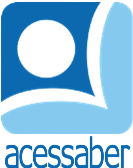 PROF:_______________________________________TURMA:___________NOME:________________________________________________________A BOLA	A BOLA CAIU NO MATO E BATEU NO PÉ DO SAPO.	O SAPO, COITADO, PULOU DE LADO E FALOU:	- EU TE PEGO, BOLA MALUCA!	E DEU UM PETELECO NA BOLA.	A BOLA VOOU NO CÉU E CAIU NA CUCA DO PATO.	O PATO FICOU DANADO E FALOU:	- EU TE PEGO, BOLA MALUCA!	E DEU UMA BICADA NA BOLA.AUTOR DESCONHECIDOQUESTÕESQUAL É O TÍTULO DO TEXTO?R: __________________________________________________________________QUANTOS PARÁGRAFOS HÁ NO TEXTO?R: __________________________________________________________________QUAIS SÃO OS PERSONAGENS DA HISTÓRIA?R: __________________________________________________________________O QUE A BOLA FEZ AO SAPO?R: ______________________________________________________________________________________________________________________________________O QUE O SAPO FEZ COM A BOLA? O QUE ACONTECEU DEPOIS?R: __________________________________________________________________________________________________________________________________________________________________________________________________________O QUE O PATO FEZ COM A BOLA?R: __________________________________________________________________________________________________________________________________________________________________________________________________________AGORA É SUA VEZ CRIE UM NOVO FINAL PARA A HISTÓRIA:R: __________________________________________________________________________________________________________________________________________________________________________________________________________________________________________________________________________________________________________________________________________________________________________________________________________________________________________________________________________________________FAÇA UMA ILUSTRAÇÃO DA HISTÓRIA: